Papírové jarní dekorace – 4. odděleníSluníčko nás nenechává na pochybách, že se jaro blíží a s ním i Velikonoce a Děti si vytvořily krásné dekorace z papíru. 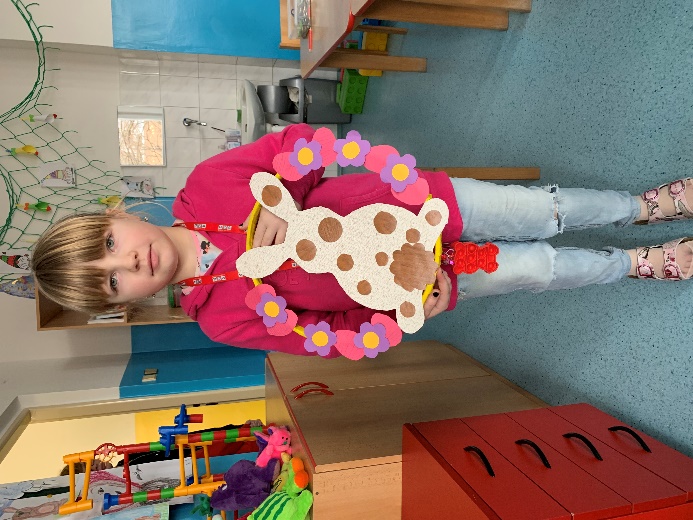 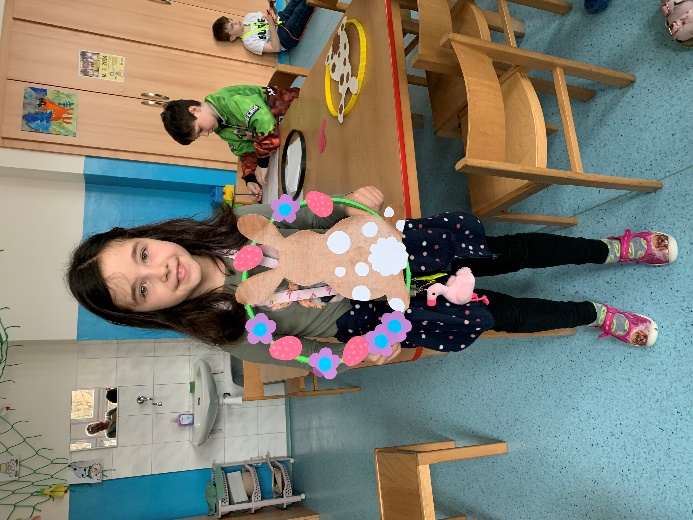 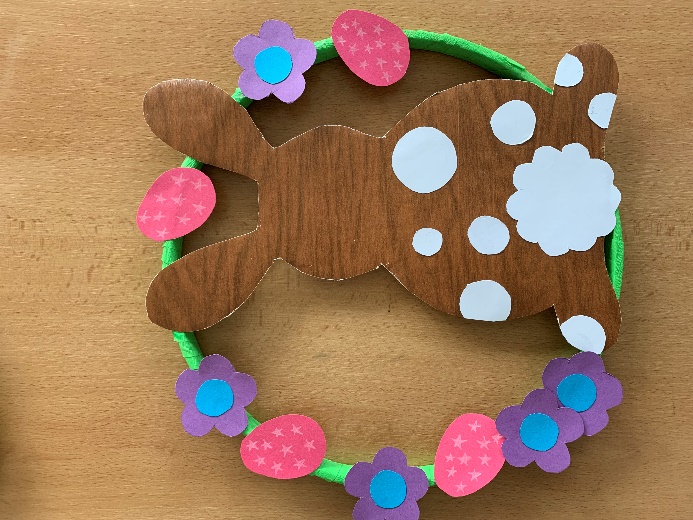 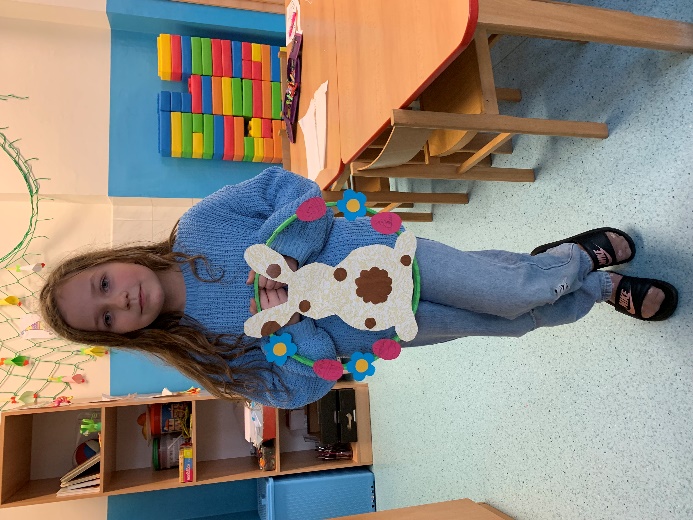 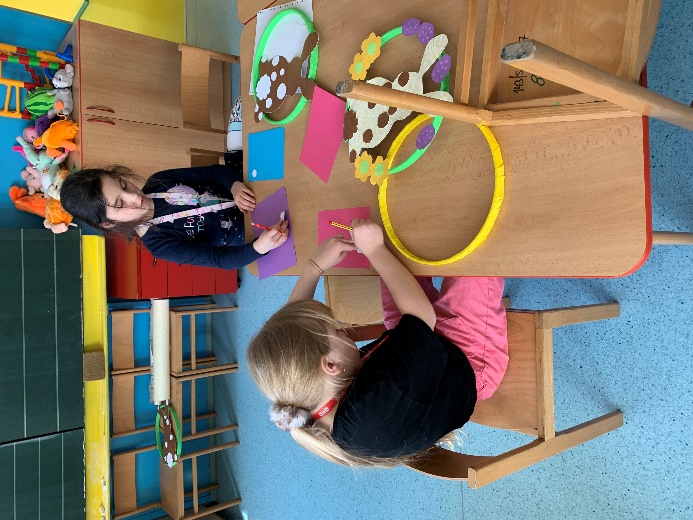 